Protokoll der Elternvollversammlung vom 22.09.2021 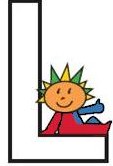 Beginn:    18:35 Uhr Ende:       19:45 UhrAnwesende: siehe Anwesenheitsliste1. Beginn der Sitzung/ BegrüßungEröffnung und Begrüßung der Sitzung durch Frau Kairies2. Vorstellung des Elternrats (ER) und seiner ArbeitFr. Kairies stellt sich, Frau Kunte und Frau Rosenbaum vor und erläutert kurz die Funktion im Elternrat.3. Bericht der Schulleitung über den aktuellen Stand der SchuleCorona-Vorgaben: nach den Herbstferien wird die Kohortenregelung in den Schulpausen aufgehoben und damit auch die Begrenzungen auf dem Schulhof. Die Schule hat 18 Luftfiltergeräte (Philipps) geliefert bekommen, wovon je 2 in einem Klassenraum stehen sollen. Die Geräte sollen sehr leise arbeiten. Sie werden das Lüften aber nicht ersetzen, dies muss nach wie vor alle 20 Minuten stattfinden.Andere Erleichterungen sind noch nicht in Sicht. Es wird auch weiter 2-mal in der Woche getestet und die Masken müssen im Schulgebäude sowie im Unterricht getragen werden. Bisher sind in der ganzen Zeit 4 bestätigte positive Fälle gewesen.Der Spendenlauf ist ohne Zwischenfälle abgelaufen, die Einnahmen sind noch nicht gezählt, da noch nicht alle Spendengelder eingegangen sind. Frau Vervaet und Frau Tedsen waren die Organisatoren. Es wird noch geklärt wer die Spendenquittungen ausstellt.Die Hausaufgaben laufen aus Sicht der Schulleitung gut, das Konzept der Hausaufgaben wurde vor einiger Zeit in die roten Infohefte ausgeteilt. Ende November/ Anfang Dezember wird im Kreis des Elternrates mit der Schulleitung über den Fortbestand der Hausaufgaben gesprochen. Der Elternrat sowie die Schulleitung sind auf Rückmeldungen der Eltern angewiesen. Der Marktplatz Klasse 4 wurde leider, Corona bedingt, abgesagt: hier hätten sich alle weiterführenden Schulen in Bergedorf präsentiert. Die Schulen arbeiten daran, wie sie sich dieses Jahr präsentieren können. Viele setzen auf Onlinevideos auf ihren Homepages. Der Tag der offenen Tür wird im Januar stattfinden, an einem Samstag. Im Moment ist noch nicht klar unter welchen Bedingungen er stattfindet. Frau Anschütz und Frau Albright sind Organisatoren. Die Mitglieder des Elternrates möchten sich an der Gestaltung des Tages beteiligen. Dazu wird es nochmal ein Treffen geben.Der Adventsbasar wird leider auch dieses Jahr ausfallen, dafür werden die Kinder im Dezember eine Bastelwoche haben (vormittags). Eltern können auch gerne daran teilnehmen. Genaue Tage werden noch bekannt gegeben.Das Biss-Leseprojekt wird von den Kindern gut angenommen. Die Lesezeit findet von montags bis donnerstags von 12:30 bis 13:00 statt. Frau Benjamin ist die Projektleiterin. Sie sowie die Schulleitung würden sich über Rückmeldungen der Eltern freuen. Wie erleben die Eltern ihre Kinder jetzt? Was hat sich verändert, in Bezug auf Leseverhalten, Freude daran oder auch nicht? Was erzählen die Kinder zu Hause? Usw.Das Kinderparlament tagt ab diesem Schuljahr regelmäßig aller drei Wochen. Herr Macheit hatte diese im März letzten Schuljahres ins Leben gerufen. Dieses hat sich gut bewährt und die Kinder (Klassensprecher) haben Spaß daran.Die Aula-Tage finden wieder statt. Jeden Freitag vor den Ferien können sich die Klassen gegenseitig etwas vorführen, z.B. eine Theatervorstellung, Tanzen, Singen, Gedichte vortragen, usw.). Dies wird zurzeit Kohortenweise gemacht. Der Zeitrahmen dafür ist ca. 1-1,5 Stunden.Letztes Jahr wurde das Projekt „Gesunde Schule“ von Frau Jakobs gestartet. Dies ist ein Wettbewerb einzelner Schulen, die sich dafür angemeldet haben. Frau Jakobs musste dazu zwei Handlungsfelder auswählen und darüber berichten/ dokumentieren. Ein Gremium hat unter anderem unsere Schule als eine der besten in der Umsetzung der Vorgaben ausgewählt. Dafür wird der Schule eine Plakette verliehen, die später auch am Schuleingang angebracht wird und auf der Homepage der Schule zu sehen sein wird.Im Januar ´22 wird es ein Projekt geben „Mein Körper gehört mir“. Dieses wird von Mitarbeitern des Vereins „Dunkelziffer e.V.“ im Rahmen eines Theaterstücks aufgeführt. Dies wird für die Klassen 3 und 4 sein. Nach der Theateraufführung werden die Darsteller mit den Kindern darüber sprechen. Für alle Eltern wird es vorher an einem Abend ein Online-Seminar geben. Bei dem Projekt geht es um Geheimnisse, was ist Petzen und was nicht, wer ist Mitläufer oder auch nicht, usw.Frage einer Anwesenden an Hr. Macheit: Warum gibt es dies nicht auch für die anderen Klassen?Antwort: Das Theaterstück wird generell nur vor 3. und 4. Klässler aufgeführt. Hr. Macheit schaut nach einer Alternative für die jüngeren Jahrgänge.Neu an der Schule ist zurzeit eine Referendarin Frau Worm. Diese hospitiert in den Klassen 3b und 3c, u.a. im Sport. Wo sie auch selbst noch unterrichten soll.Frau Thomsen hat sich zur Kinderschutzkraft fortbilden lassen. Kinder können sich an sie wenden, wenn andere Kinder übergriffig werden und sie sich nicht zu helfen wissen. Auch Eltern können sich an Fr. Thomsen wenden, wenn z.B. sie bei ihren Kindern einen Verdacht haben und diese ihnen nichts erzählen wollen/ können.Die Zeugnisse werden in Zukunft mit dem Programm Divis geschrieben, so dass diese in ganz Hamburg gleich aussehen.Für die jährliche Ganztagskonferenz, wo die Kinder auch keine Schule haben, gibt es noch keinen Termin. 4. Bericht aus dem Ganztag (Hr. Prskalo)Der Frühdienst wird in Zukunft an der Schule bleiben und nicht wieder in die Kita verlegt.Die Ferienplanung kann wie gewohnt stattfinden. Es werden Ausflüge von Dienstag bis Donnerstag gemacht. Wie immer werden diese am montags mit den Kindern besprochen.Es wird wieder eine Halloweenparty stattfinden, an zwei Terminen, da es zwei Kohorten sind. Termine werden noch bekannt gegeben, wahrscheinlich Ende Oktober/ Anfang November.Die Hausaufgabenbetreuung durch die GBS läuft gut. Der Nachmittagsablauf, wie z. B. der Beginn der Kurse, wird nicht beeinträchtigt.Die Übernachtungen, die in der 2. Klasse ausfallen mussten, werden jetzt in der 3. Klasse nachgeholt.Die GBS ist strukturell an die Kita der Elbkinder angebunden, dies soll sich in Zukunft ändern. Der Ganztag wird abgekoppelt und ein eigenständiger Bereich werden.5. Bericht aus dem Kreiselternrat (KER)Der Bericht entfällt, da die Vertreterin nicht anwesend ist. Fr. Kairies spricht kurz über die Arbeit des KER, da ein Stellvertreter gewählt werden muss.6. Wahl neuer ElternratsmitgliederNach Abstimmung ist es eine offene Wahl. Folgende Mitglieder sind einstimmig gewählt worden:Herr Niels WittekFrau Christiane SudrowFrau Gaby Hummel (Ersatzmitglied)Frau Larissa Krüger (Ersatzmitglied)Der Vorstand, bestehend aus Frau Kunte, Frau Rosenbaum und Frau Kairies, wurde einstimmig wiedergewählt.7. VerschiedenesFrau Kairies berichtet vom Telefonat mit Herrn Macheit am Vormittag: Bei den Fahrradständern wird seitens der Schüler des ReBBZ viel an den Fahrrädern und Rollern herumgespielt, es wird an den Schlössern manipuliert sowie an beweglichen Teilen der Räder.Herr Macheit hat den Vorschlag gemacht, diese Fahrradständer näher ans Schulgebäude zustellen und möchte dies mit dem Hausmeister zusammen umsetzen.Frau Kairies hat in diesem Telefonat auch den Vorfall vom Freitag (17.09.) zwischen zwei Schülerinnen der 7. Klasse des ReBBZ und einem 3. Klässler unserer Schule zur Sprache gebracht, da dieser tätlich angegriffen wurde und dabei auch Verletzungen erlitt. Da dies sich am Nachmittag in der Ganztagsbetreuung ereignet hat, wurde Herr Prskalo auch darüber informiert. Dieser hat sich sofort mit der Leitung des ReBBZ in Verbindung gesetzt. Die Schüler des Ganztags des ReBBZ dürfen sich in Zukunft nur noch im Bereich des Fachklassengebäudes aufhalten und den restlichen Schulhofbereich nicht mehr nutzen. 8. Übergang zur ElternratssitzungFr. Kairies verabschiedet alle zur Teilnahme nicht berechtigten Eltern. f.d.R.Anja Kairies 23.09.2021